ОТКРЫТА РЕГИСТРАЦИЯ посетителей НА 30 ВЫСТАВКУ СКРЕПКА ЭКСПО. время действовать!Выставка Скрепка Экспо уже 18 лет служит основной отраслевой бизнес-платформой участников рынка школьных и офисных товаров, сувенирной продукции, игрушек, продукции для хобби и творчества. За это время более 100 000 профессиональных посетителей России, ближнего и дальнего зарубежья оценили ее эффективность. В новых экономических реалиях BtoB мероприятий, где профессионалы могут договариваться о сотрудничестве и заключать соглашения, значительно повышается.Мы открываем регистрацию посетителей 30 Юбилейной международной мультитематической выставки Скрепка Экспо, которая состоится 7 - 9 февраля 2023 года в МВЦ Крокус Экспо.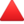 Заполните форму посетителя выставки и получите пригласительный билет поССЫЛКЕ (Зарегистрироваться на Форум Главный Канцелярский Вопрос можно одновременно с регистрацией на выставку)Посещение выставки Скрепка Экспо приносит конкретный результат для канцелярского/ игрушечного  магазина, региональных оптовиков и поставщиков в офисы:Возможность увидеть, потрогать, выбрать, заказать наибольшее количество новинок перед сезоном.Поиск новых поставщиков и поддержание партнерства c существующимиВозможность расширения ассортимента за счет сувенирной продукции, игрушек, товаров для дома и офиса.Получение маркетинговой информации о рынке, трендах и конкурентах в одном месте, в одно времяВ рамках выставки запланирована насыщенная деловая программа:6 февраля - Форум ГЛАВНЫЙ КАНЦЕЛЯРСКИЙ ВОПРОС – место для  обмена актуальной информацией и практическим опытом профессионалов отрасли. Зарегистрироваться на Форум ГКВ можно одновременно с регистрацией на выставку по той же ССЫЛКЕ 7 февраля - церемония награждения победителей Национальной премии рынка канцелярских и офисных товаров «Золотая Скрепка» за достижения компаний по итогам 2022 года. Face to Face  - открытый диалог владельцев бизнеса с дистрибуторами  и представителями розницы по актуальным вопросам в рамках неформальной дискуссииКонференция для административно-хозяйственных специалистов, закупщиков государственных и коммерческих структур.Скрепка Экспо – объединяя лучших!
Зарегистрироваться для БЕСПЛАТНОГО посещения выставки и Форума ГКВ по ССЫЛКЕ Если Вы еще не проголосовали по  темам Форума ГКВ 2023, сделайте это, пожалуйста сейчас ЗДЕСЬУчаствовать в качестве экспонента в 30-й Юбилейной международной мультитематической выставке Скрепка Экспо:ЗАЯВКА НА УЧАСТИЕ Менеджер отдела продаж - Зубарев Александр: 8(926) 216-60-15,  e-mail: expo@apkor.ruОставайтесь в курсе наших новостей:Cайт Telegram ВКонтактеInstagramFacebookYouTube